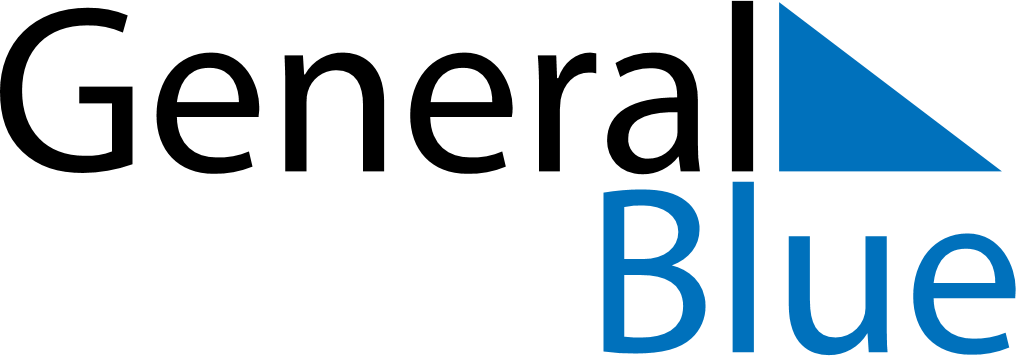 July 2026July 2026July 2026BotswanaBotswanaSUNMONTUEWEDTHUFRISAT1234Sir Seretse Khama Day5678910111213141516171819202122232425President’s DayPresident’s Day Holiday262728293031